COLEGIO CREADORES DEL FUTURO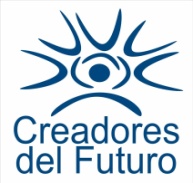 ESTABLECIMIENTO BLANQUIZALTaller sobre los procesos de  la fotosíntesis.2013AREA: CIENCIAS NATURALESPARCIAL PRIMER PERIODOGRADO: SEXTO __   FECHA______________ESTUDIANTE: ________________________________________________SELÑECCIONA LA RESPUESTA CORRECTA:¿Cuál de los siguientes productos está hecho con ayuda de bacterias?Crema para el cuerpoSopaYogurtLa organela celular en donde se fabrican las Proteínas es :VacuolasRibosomasLisosomasNúcleoSe considera como la fábrica de energía de la celular  a:Retículo endoplasmaticoNúcleoMitocondriaLisosomasLas bacterias son células procariotas, esto significa que:Las bacterias tienen muchos organelos celularesEl material genético no está rodeado por una membranaLas bacterias no tienen núcleoLas bacterias tienen un núcleo centralLa estructura que envuelve al citoplasma y aísla a la celular del medio es:VacuolaNúcleoMembrana celularRibosomasLa organela celular en donde se fabrican las Proteínas es :VacuolasRibosomasNúcleoLisosomasQué organismos realizan la fotosíntesis:Las plantas las algas y algunas bacterias.Las plantasLos animales y las plantasLas plantas, las algas y las bacteriasLa diferencia entre célula procariota y celular eucariota es que la célula eucariota presenta:Membrana celularMembrana nuclearCitoplasmaVacuolaUn organelo que solo se encuentra en la célula vegetal es:NúcleoPared celularRibosomasMitocondriaLas mitocondrias son el centro energético de la célula porque obtienen energía a partir de los alimentos. Por tanto se deduce que la función de las mitocondrias es la:ExcreciónCirculaciónDigestiónRespiraciónLa síntesis de proteínas se realiza en:Retículo endoplasmaticoRibosomasAparato de golgiLisosomasSi el núcleo se ve afectado también puede presentar problemas:Pared celularVacuolasCromosomasMembrana celularEn una célula vegetal los cloroplastos han perdido  su función por irradiaciones radioactivas. Por consiguiente en esta célula se inhibe el proceso de:RespiraciónExcreciónRespiraciónFotosíntesisQue la célula es la unidad fisiológica de los seres vivos quiere decir que.Todos los seres vivos están formados por célulasQue los gametos son células Que el funcionamiento de los seres vivos se debe al funcionamiento de la células.Que hay seres vivos unicelulares y pluricelulares.Que la célula es la unidad anatómica de los seres vivos quiere decir que….Todos los seres vivos están formados por célulasQue los gametos son célulasQue el funcionamiento de los seres vivos se debe a las célulasQue hay seres vivos unicelulares y pluricelulares.¿Cuál es la estructura celular que protege la célula vegetal de las alteraciones de la presión osmótica?NúcleoCitoplasmaPared celularLos plastosImagina que accidentalmente, ingresa agua oxigenada a una célula:¿Cuál de los siguientes organelos participa en la degradación?NúcleoLisosomasPeroxisomasRibosomas